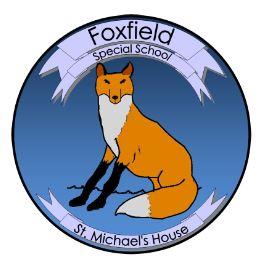 St. Michael’s House Special School FoxfieldApplication Form 2024/2025ConfidentialPLEASE COMPLETE THIS FORM TYPED OR IN BLOCK CAPITAL LETTERSName of child as on Birth Certificate: __________________________Male  □	 Female   □ PPS number: ________________       Date of Birth: ________________Year to be enrolled: ________________Address: _________________________________________________________Home Phone Number: ________________Nationality: ________________Country of Birth: ________________If other than Ireland please state date of arrival in Ireland: ________________Details of Parents: Languages spoken at home: Is your child currently attending school or preschool? 				Yes □  No □If yes, please state the name and address of the school: If your child is not in school, have they attended school/preschool previously? 	Yes □  No □If, yes please state the name and address of the school: Reason for leaving school: Foxfield Special School is currently bi-located between Kilbarrack and Swords campuses.Please tick the location for this application: 	Kilbarrack □    Swords □        Both □ Please tick as appropriate: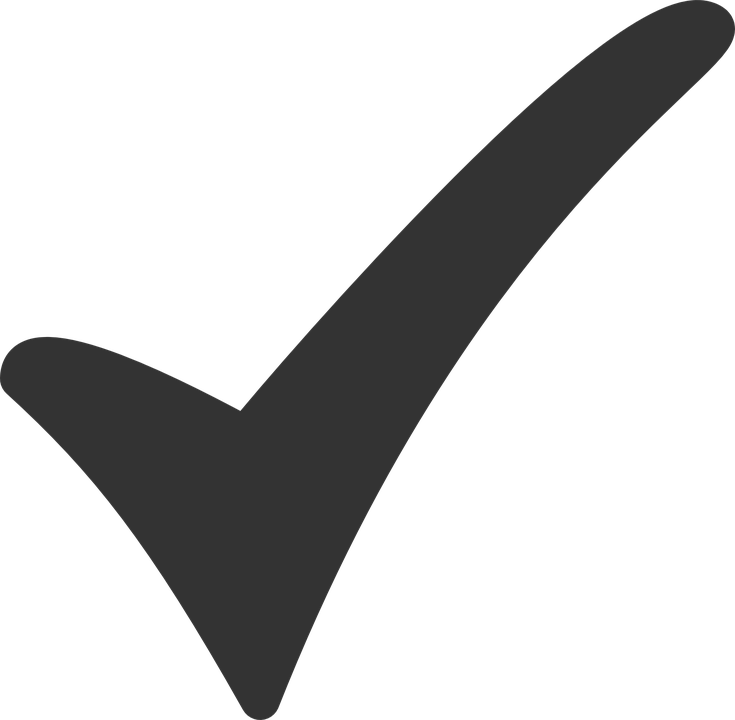 Note: Applications that do not meet the criteria outlined in the mandatory documentation above will be returned stating the reason why the criteria are not met. Parents or advocates for applicants will then have the opportunity to seek the relevant documentation or clarifications to reapply if criteria are met.Please return this application with the relevant documentation to admissions@foxfieldsmh.ie  or deliver to St. Michael’s House Special School Foxfield, Briarsfield Villas, Greendale Road,Kilbarrack, Dublin 5. D05 AT26Parent/Guardian DeclarationI/We understand that St. Michael’s House Special School Foxfield is a Department of Education-funded Special School under the patronage of St. Michael’s House. I/we will adhere to the school’s protocols and policies, details of which I understand can be accessed upon request.  In addition, we will support our child in complying with the school’s protocols and policies. Signed:  	______________________ 		Date:  _____________              		Parent/GuardianSigned:  	______________________ 		Date:  _____________            		 Parent/GuardianMotherFatherNameEmail AddressMobile Phone No.Mandatory documentation to accompany this applicationMandatory documentation to accompany this applicationThe child’s birth certificateProof of address for the childA psychological assessment dated within two years of applicationPsychological assessment includes a diagnosis of autism/ASDThe psychological assessment includes a diagnosis of moderate or severe GLD/ID/GDDThe psychological assessment includes a primary recommendation for a special school placementOther available professional reports (optional)Other available professional reports (optional)Psychiatric AssessmentCurrent School ReportIndividual Education Plan from the current schoolSpeech and language therapy reportSocial Work ReportPhysiotherapy & Occupational Therapy reportsMedical Report as appropriate